NAGENDRANNAGENDRAN.372682@2freemail.com    	  	  	  	  	  Dear Sir,  I have finished B.E Mechanical Engineering in the academic year of 2010 to 2014. I am very much interested to work in your company.     	I was worked in LAKSHMI NARAYAN INDUSTRIES as an ERECTION ENGINEER cum SUPERVISOR from SEPTEMBER 2014 to NOVEMBER 2016. In this company Manufacturing Textile Doubling Twisting Machines. I had attended InPlant trainings and Industrial visits during college days. I had completed certificate courses in AUTO-CAD and PRO-E designing.Here I’m attached my resume for further details. I know some vacancies in your esteem concern.  Name   :   NAGENDRAN  	  	  	  	  	  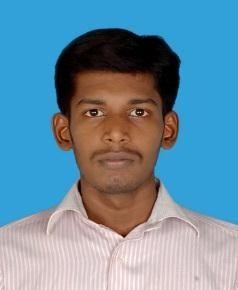   	  	EDUCATIONAL QUALIFICATION:  SKILLS:  COMPUTER APPLICATION   Microsoft Office  COMPUTER AIDED DESIGNING  Auto-CAD  PRO-E  ACADEMIC PROJECTS:  Title  	           : PNEUMATIC GRINDING MACHINE  Description    : To Rotate Grinding wheel by using Air Compressor machining the thin                             Metals.   Title  	           : PERFORMANCE ANALYSIS OF HEAT PIPE  Description    : To compare and find the Thermal Resistances of heat pipe for different                                   Heat Inputs using DI Water and Alumina Nano Fluid.    INDUSTRIAL VISITS:   		ASHOK LEYLAND                                                                     2011    	MURUGAPPA MORGAN THERMAL CERAMICS                 2012    	SHARDA MOTOR INDUSTRIES LTD                                      2013    	INTECRAL COACH FACTORY                                                2013  INPLANT TRAINNINGS:  My Previous Job Role:     	Supervising, Work Allotment, Machine Dispatching and Erection.  PERSONAL DETAILS:  1.	Name  	  	    	:  NAGENDRAN3.	D.O.B  	  	  	:  05-JULY-1993  4.	Gender  	  	:  Male  5.	Marital Status        	 :  Single  6.	Nationality            	 :  Indian  7.	Language Known          :  Tamil And English  DECLARATION:                      I hereby certify that all the information provided above is true to the best of my  Knowledge. I’ll do my level best in our intuition.   Level of Education  Institution  AGGREGATE  (In %)  Board/University  Year of  Passing  B.E- MECHANICAL  ENGINEERING  INDIRA  INSTITUTE OF  ENGG&TECH  68  ANNA  UNIVERSITY  2014  HSC  S.U.M.HR. SEC. SCHOOL  81  STATE BOARD  2010  SSLC  GOVT.HR. SEC. SCHOOL  83  STATE BOARD  2008  PROJECT  DURATION  CONTENT  PRECISSION PRESSINGS, CHENNAI  23.03.2012 to  25.03.1012  In this company manufacturing silencer parts of Hyundai Car Company. I understand how to forming, forging, welding (TIG&MIG), and cutting very thick metal pieces.  SUBROS –AUTO AIR CONDITIONING  SYSTEMS, CHENNAI  04.06.2013 to  06.06.2013  In this company manufacturing air conditioning system in heavy vehicles like Volvo Buses, Trucks and Cars.  